SUPPLEMENTARY DATASupplementary table S1. Complete inclusion/exclusion criteria for LIGHTSupplementary Table S2. Preferred terms for renal-related and kidney stone treatment-emergent adverse events TEAE: treatment-emergent adverse event. Supplementary Table S3. Definitions of major adverse cardiovascular events and non-major adverse cardiovascular events MACE: major adverse cardiovascular events.Supplementary Figure S1. Proportion of patients achieving sUA <6.0 mg/dL and sUA levels by visit in core study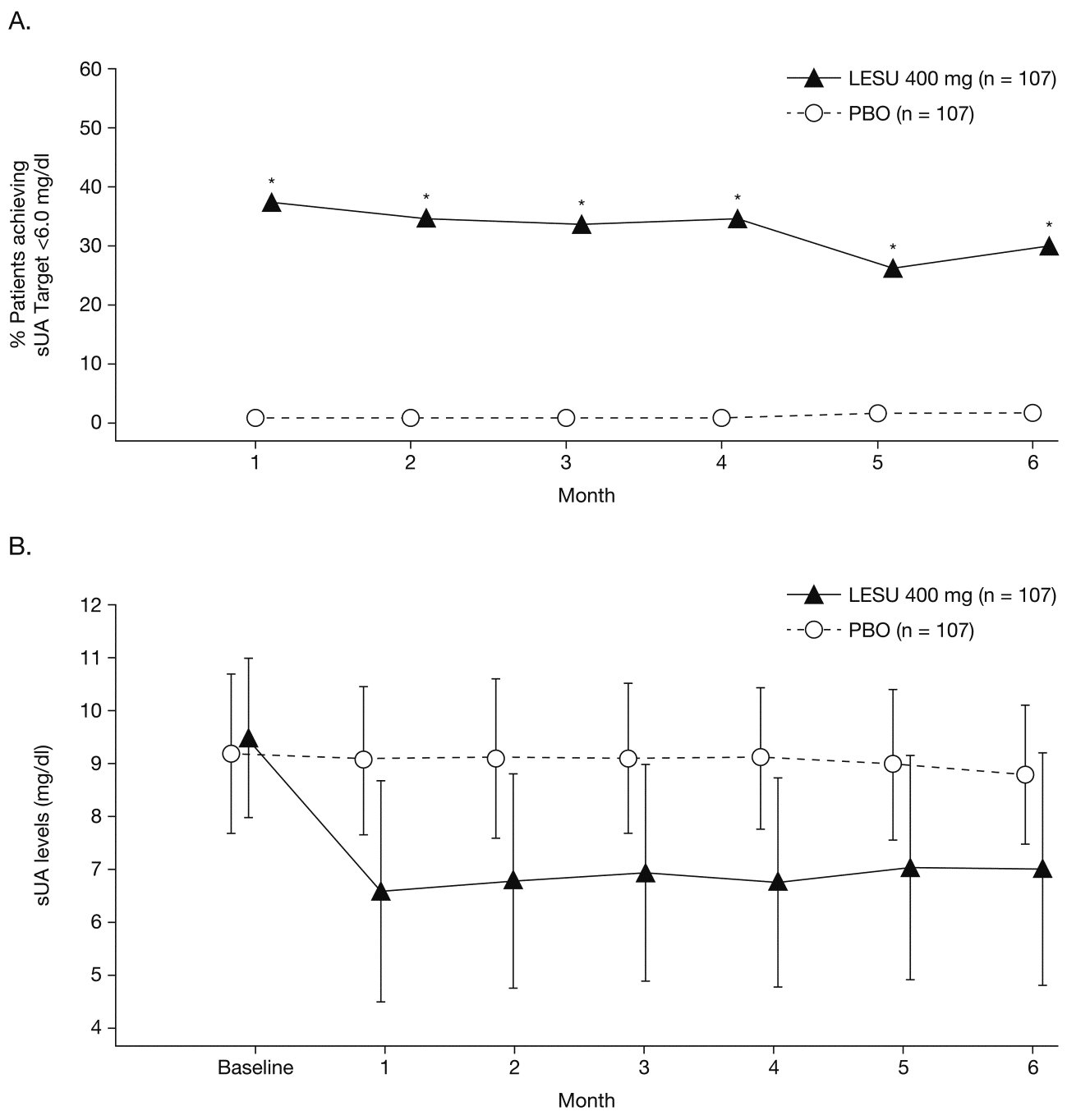 (A) Proportion of patients achieving sUA target of <6.0 mg/dl at each study month of the core study (nonresponder imputation – ITT population); (B) mean ±SD serum uric acid levels by visit (observed cases, core study – ITT population). *P < 0.001 vs PBO. ITT: intent-to-treat; LESU: lesinurad; PBO: placebo; sUA: serum uric acid.Inclusion criteriaAble to understand the study procedures, the risks involved and willing to provide written informed consent before the first trial related activityWilling to adhere to the visit/protocol schedulesAged ≥18 and ≤85 yearsMale or female; female of childbearing potential who agrees to use non-hormonal contraceptionMeets the diagnosis of gout as per the American Rheumatism Association Criteria for the Classification of Acute Arthritis of Primary GoutSerum uric acid (sUA) level ≥6.5 mg/dl at the Screening and Day –7 VisitsMust be able to take gout flare prophylaxis with colchicine or non-steroidal anti-inflammatory drug (NSAID; including Cox-2 selective NSAID) ± proton pump inhibitorsHistory (either by medical record or patient interview) of intolerance or a contraindication to either allopurinol or febuxostatBody mass index (BMI) <45 kg/m2Exclusion criteriaAn acute gout flare that has not resolved at least 7 days prior to the Baseline visit (Day 1)Taking any other approved urate-lowering medication that is indicated for the treatment of gout (e.g. another xanthine oxidase inhibitor or uricosuric agent), at the Screening VisitDocumented history or suspicion of kidney stonesPreviously participated in a clinical study involving lesinurad (RDEA594) or RDEA806 and received active treatment or placeboPregnant or breastfeedingConsumes more than 14 drinks of alcohol per week (e.g. 1 drink = 5 oz [150 ml] of wine, 12 oz [360 ml] of beer or 1.5 oz [45 ml] of hard liquor)History or suspicion of drug abuse within the past 5 yearsHistory of myositis/myopathy or rhabdomyolysisRequires or may require systemic immunosuppressive or immunomodulatory treatment (e.g. azathioprine, 6-mercaptopurine, cyclosporine)Known or suspected HIV infectionPositive test for active hepatitis B or hepatitis C infectionHistory of malignancy within the previous 5 years with the exception of non-melanoma skin cancer that has been treated with no evidence of recurrence, treated cervical dysplasia or treated in situ Grade 1 cervical cancerIn the last 12 months, unstable angina, New York Heart Association (NYHA) class III or IV heart failure, myocardial infarction, stroke, or deep venous thrombosis; or subjects currently receiving anticoagulantsUncontrolled hypertension (systolic pressure above 160 or diastolic pressure above 95 mmHg on repeat measurements on two separate visits during the Screening Period)An estimated creatinine clearance <30 ml/min calculated by the Cockcroft Gault formula using ideal body weightHaemoglobin <10 g/dl (males) or <9 g/dl (females) at any time during the Screening PeriodAn alanine aminotransferase or aspartate aminotransferase 2.0 upper limit of normal (ULN) at any time during the Screening PeriodA gamma glutamyl transferase >3 ULN at any time during the Screening PeriodA creatine kinase >2.5 ULN at any time during the Screening PeriodActive peptic ulcer disease requiring treatmentActive liver disease or hepatic dysfunctionReceiving chronic treatment with more than 325 mg salicylates per dayTaking valpromide, progabide, valproic acid or other known inhibitors of epoxide hydrolaseReceived an investigational therapy within 8 weeks or 5 half-lives (whichever is longer) prior to the Screening Visit; this does not include locally marketed products used in clinical trialsAny other medical or psychological condition, which in the opinion of the Investigator and/or Medical Monitor, might create undue risk to the subject or interfere with the subject’s ability to comply with the protocol requirements, or to complete the studyRenal-related TEAEsAcute prerenal failureAnuriaAzotemiaBlood creatinine abnormalBlood creatinine increasedBlood urea abnormalBlood urea increasedBlood urea nitrogen/creatinine ratio increasedCreatinine renal clearance abnormalCreatinine renal clearance decreasedCystatin C abnormalCystatin C increasedGlomerular filtration rate abnormalGlomerular filtration rate decreasedHypercreatininemiaInulin renal clearance abnormalInulin renal clearance decreasedNephropathyNephropathy toxicObstructive uropathyOliguriaPostrenal failureRenal cortical necrosisRenal failureRenal failure acuteRenal failure chronicRenal function test abnormalRenal impairmentRenal injuryRenal papillary necrosisRenal tubular atrophyRenal tubular disorderRenal tubular necrosisUrate nephropathyUrea renal clearance decreasedUrine output decreasedKidney Stone TEAEsCalculus bladderCalculus uretericCalculus urethralCalculus urinaryNephrolithiasisRenal stone removalStag horn calculusUreteric calculus removalUreterolithotomyUrinary calculus removalUrinary stone analysisMACEAll deaths (both CV and non-CV deaths) Nonfatal myocardial infarctionNonfatal strokenon-MACEUnstable angina with urgent coronary revascularizationCerebral revascularization (elective and non-elective)Hospitalized congestive heart failureArrhythmias not associated with ischemiaVenous and peripheral arterial vascular thrombotic events (e.g. pulmonary embolism, deep venous thrombosis, arterial dissection, thrombosis and peripheral arterial ischemia)Transient ischemic attack